الاتحاد الدولي لحماية الملكية الصناعية (اتحاد باريس)اللجنة التنفيذيةالدورة السادسة والخمسون (الدورة العادية الثانية والخمسون)جنيف، من 3 إلى 11 أكتوبر 2016التقريرالذي اعتمدته اللجنة التنفيذيةتناولت اللجنة التنفيذية البنود التالية التي تعنيها من مشروع جدول الأعمال الموحّد (الوثيقة A/56/1): 1 و2 و3 و4 و5 و6 و9"2" و10 و30 و31.وترد التقارير الخاصة بالبنود المذكورة في التقرير العام (الوثيقة A/56/17).وانتخبت السيدة ماغي أنجيل كوبيتوبو باتيسيك نوكو (الكاميرون) رئيسة للجنة التنفيذية؛ وانتخب السيد ر. م. ميكائيل تيني (إندونيسيا) والسيد إميل حسانوف (أذربيجان) نائبين للرئيس.[نهاية الوثيقة]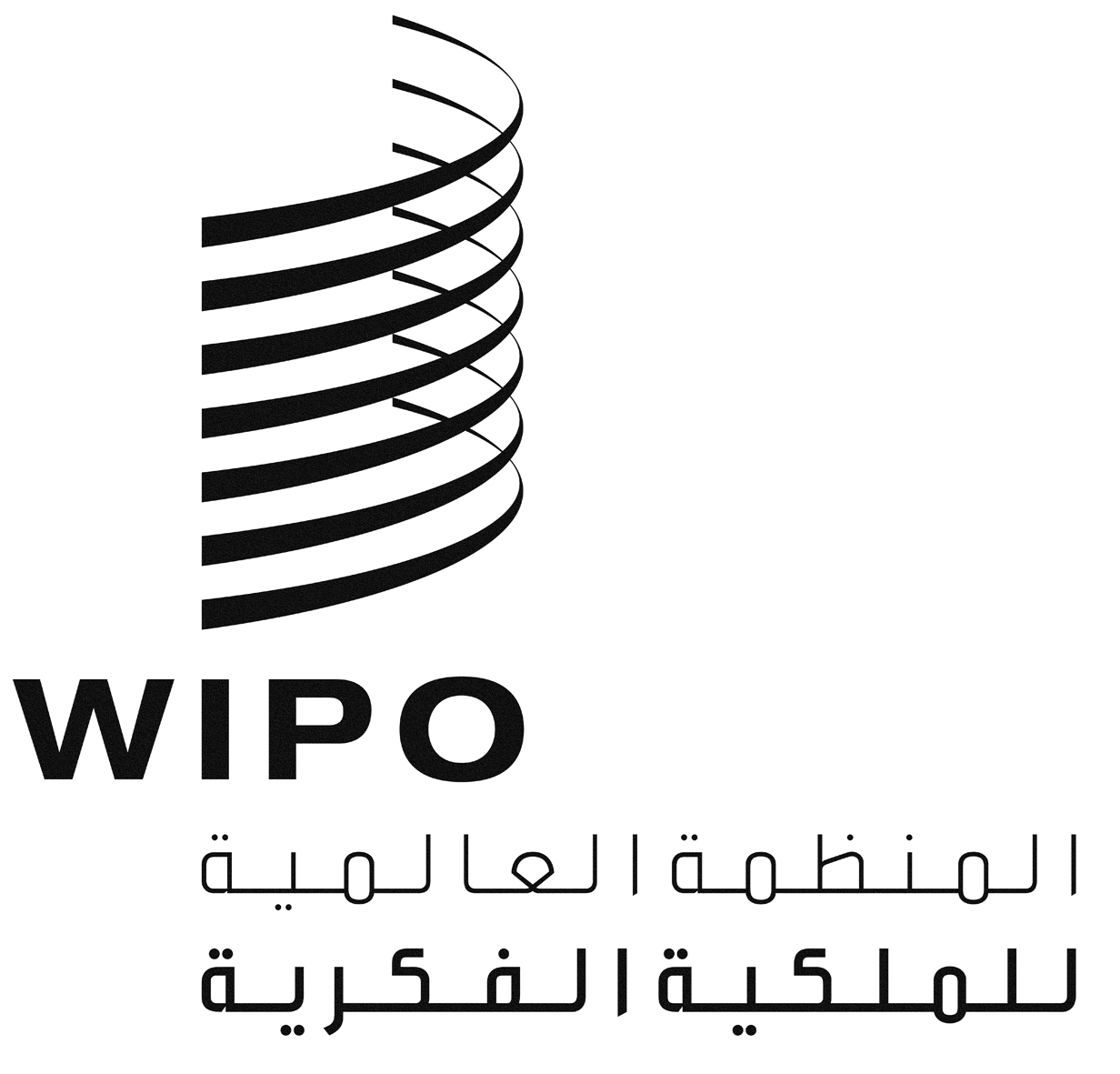 AP/EC/56/1P/EC/56/1P/EC/56/1الأصل: بالإنكليزيةالأصل: بالإنكليزيةالأصل: بالإنكليزيةالتاريخ: 16 ديسمبر 2016التاريخ: 16 ديسمبر 2016التاريخ: 16 ديسمبر 2016